Name ________________________  Date ___________ Per. _______    Solutions Think Tac Toe 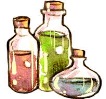  Create a Venn diagram using Homogeneous mixture & Heterogeneous mixtures.  It should include at least 7 terms.  You can include more for extra credit. What are suspensions & colloids?  Why are they considered to be solutions?What is the difference between miscible & immiscible?  Give an example of eachWhat is an alloy? Give 2 examples. Explain the difference between aqueous & tincture.KI dissolved in water is a(n) ___________ solution.What is a solute? Solvent?  If NaCl is dissolved in water.  Which would be the solute & the solvent? Explain.What is an emulsion?  Why does it need an emulsifying agent?  Give an example.What is the Tyndall Effect?  What type of substances show the effect?Give 3 examples of solutions that you might use in everyday life. Categorize each of you examples.